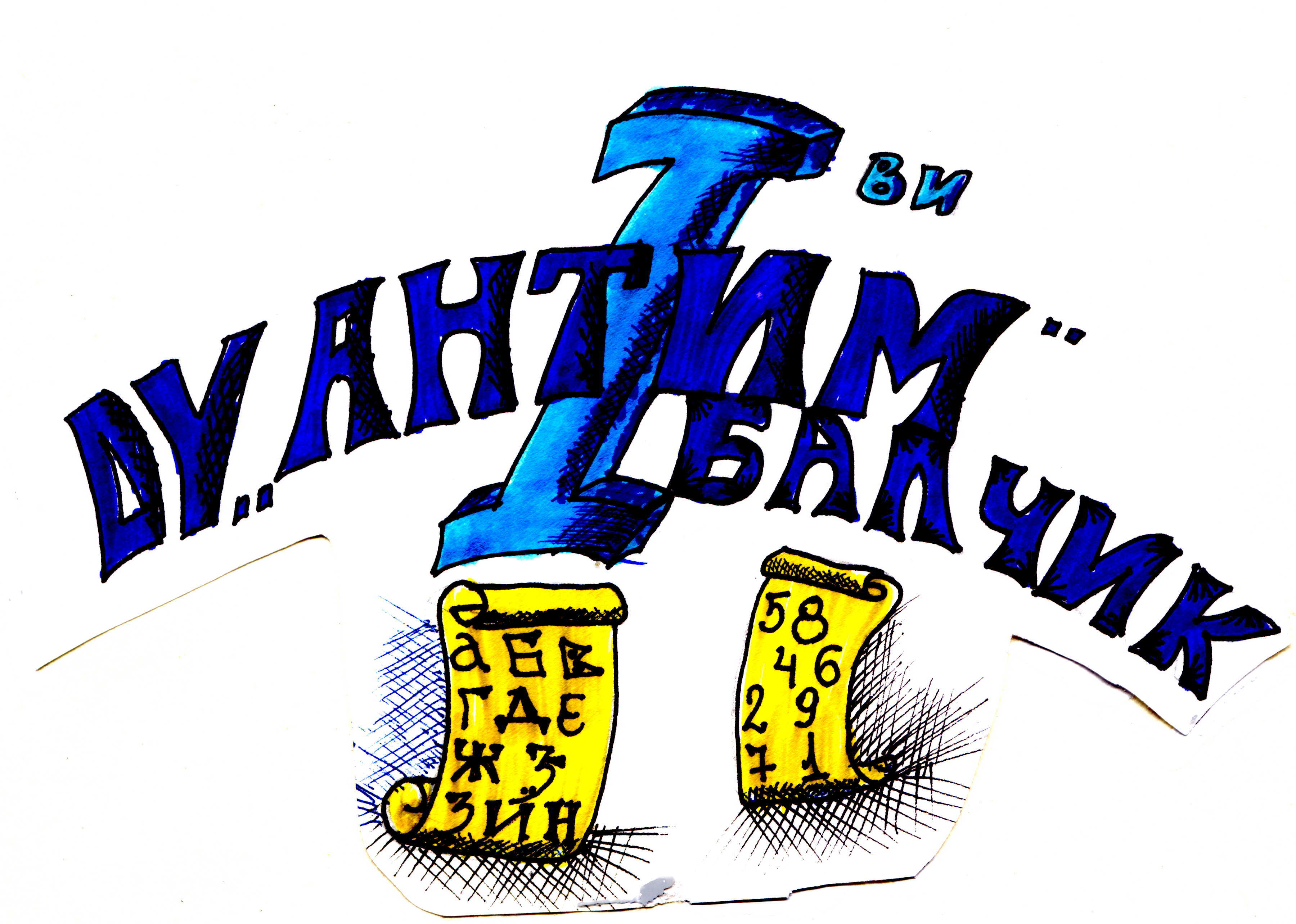 УТВЪРЖДАВАМ: ………………..                                                               	/Румяна Петрова /ПРОГРАМА ЗА ПРЕВЕНЦИЯ НА РАННОТО НАПУСКАНЕ НА УЧИЛИЩЕПрограмата е създадена на основание чл. 263, ал. 1, т. 8 от Закона за предучилищното и училищното образование и е приета от Педагогическия съвет на проведено заседание на дата 09.09.2022г., протокол № 8  и утвърдена със Заповед на директора № 15/15.09.2022 г . съгласувана от Обществения съвет с протокол № 11/09.09.2022 г. ОБЩИ ПОЛОЖЕНИЯНастоящата програма е основана на разбирането, че главна ценност в образователната система е ученикът. На основата на идентифицираните проблеми в програмата са представени конкретни мерки за реализиране на определените дейности.ОСНОВНИ ПРИНЦИПИ НА ПРОГРАМАТАВсяко дете има право на образование и трябва да има равен достъп до образование;В образователния процес не се допуска дискриминация, основана на раса, народност, пол, етническа принадлежност, социален произход, вероизповедание, обществено положение, увреждане или друг статус;Различията между децата са източник на многообразие и богатство, а не на проблеми;Възгледите и мнението на детето трябва да бъдат взети пред вид при неговото обучение, социализация и развитие в училище;Детето следва да бъде стимулирано да участва активно в образователния процес;Всички аспекти на образованието, програми и методи на преподаване, както и формите на комуникация следва да бъдат адаптирани, за да се създадат възможности за включване на всяко дете в учебния процес;ЦЕЛИ НА ПРОГРАМАТАГлавна цел - създаване на подкрепяща среда за учениците в училище;Подцели:Изграждане на мотивираща за посещение на училище и участие в живота на училищната общност;Създаване на положителни нагласи към учебния процес;Индикатори за изпълнение на целите и подцелите на програмата:Намаляване броя на отсъствията по уважителни и неуважителни причини;Повишаване успеха на застрашените от отпадане ученици;Участие в проектни дейности, извънкласни и извънучилишни форми;Целева група – всички ученици до 16 г. възраст, които са в риск от „отпадане от училище“ преди завършване на последния прогимназиален клас, ако лицето не е записано в друго училище.АНАЛИЗ НА ПРИЧИНИТЕ ЗА ОТПАДАНЕ НА УЧЕНИЦИТЕАнализът на данните за броя на допуснатите от учениците отсъствия за учебната година показва, че през учебната 2021/2022 год. допуснатите  отсъствия по уважителни причини са 21890 при 16641 за предходна учебна година, а броят на отсъствията по неуважителни причини са 498 при 72,5-предходна учебна година . Значително увеличаване на отсъствията.С най-много отсъствия по неуважителни причини са 7а -164,5, 3а – 90 ,2б - 86.Причините, водещи до отпадането на ученици от училище са няколко. Тези причини обуславят и рисковите групи от ученици, застрашени от отпадане. Най-често срещани причини са:Социално-икономическиЛошото качество на живота на определени социални слоеве поставя сериозни препятствия пред образованието на децата и младежите от тези групи. Ниските доходи не позволяват на много семейства да покрият разходите на своите деца за образование (за учебници, тетрадки, дрехи, храна) и се посочват от родителите като главна причина за отпадане.Бедността на семейството е съществена причина за отпадането от училище.Небрежно или занемарено отношение на родителите към детето, напрежение и конфликти в семейството, непълни семейства, отрицателно въздействие на семейната среда;От друга страна, детето, което не посещава училище, е ценно и като трудов ресурс и често подпомага формирането на семейния бюджет или участва в домакинската работа. Основната им заетост е свързана със:-събирането на вторични суровини или работа в строителството -деца, които помагат на своето семейство чрез грижа за някои от своите братя, сестри, по-възрастен човек или в домашното стопанство.Образователните затрудненията при усвояване на учебния материалслаб интерес към учебния процес и произтичащото от него нежелание да се посещава училище наличие на конфликтни отношения със съученици.Етнокултурни ранното встъпване в брак лош жизнен стандарт и битови условия, безработица и др.влиянието на семейството (отглеждане на деца в непълни семействаниско образователно равнище на родителите, безотговорно родителство и др.). ВИЗИЯ НА УЧИЛИЩЕТОПО ОТНОШЕНИЕ НА ПРЕВЕНЦИЯТА НА ОТПАДАНЕВизията на ОУ „Антим I” е чрез съвременно, гъвкаво и личностно-ориентирано обучение, учениците да получат възможност за:Придобиване на пълноценни знания, умения и компетентности;Изграждане като свободни и морални личности, способни да живеят и работят заедно, да общуват помежду си, да поемат отговорности в демократично гражданско общество;Развитие на творческите си заложби и способности;Изграждане на умения и навици за здравословен начин на живот;Участие и възпитание в областта на културата и спорта;СИЛНИ СТРАНИ НА УЧИЛИЩЕТО ЗА СПРАВЯНЕ С ОТПАДАНЕТО НА УЧЕНИЦИКвалифицирани учители;Интерактивни методи за обучение;Извънкласни дейности;Възможности за изява на всеки ученик;Създаване на позитивна атмосфера в училищното общуване;Отлична материална база;Работа по проекти;Подпомагане храненето на учениците от I-IV клас;Безплатни учебници I-VII клас;Възможности за подобряване работата на училището с цел превенция на ранното напускане на училище – проучване и анализиране на основните причини за отсъствията на учениците и преждевременното им напускане на училищеЗадачи на програмата:Съдействие от ангажираните институции, близките на ученика, както и психологическа помощ, в случай на установяване на неблагоприятна приятелска среда на детето/ученика.Установяване на ефективен диалог училище-външни институции, имащи отношение по проблема (фирми, предприятия, обществено уважавани личности, известни бизнесмени и др.) с цел мотивиране на застрашените от отпадане ученици да продължат образованието си.Установяване на трайни и постоянни контакти с лични лекари с цел проверяване на медицинските документи, уточняващи причините за отсъствия на учениците.Установяване на контакти с дирекция „Социално подпомагане“ и ДА „Закрила на детето“ при казуси, касаещи деца в риск от отпадане.Работа в екип на класните ръководители, педагогическия съветник/училищния психолог и членовете на ученическия парламент за мотивиране на застрашените от отпадане ученици.Прилагане на нови подходи в работата с родителите – алтернативни родителски срещи, активно включване в общи дейности, работа на училищното настоятелство с родителите на застрашените от отпадане ученици.Мотивиране на педагогическия персонал за допълнителна квалификация, насочена към идентифициране и справяне със случаите на риск от преждевременно напускане.Продължаване на училищната политика чрез разработени правила за отпускане на стипендии за насърчаване повишаването на образователните резултати.Прилагане на формиращото оценяване и постоянно даване на обратна връзка за преодоляване на страха от оценяване и изпитване.МЕРКИ И ДЕЙНОСТИ ЗА ИЗПЪЛНЕНИЕ НА ЗАДАЧИТЕ1.Мерки за недопускане на фиктивно записване на ученици от всички форми на обучение						Отговорници: директор, кл. ръководители2. Проучване и анализиране на основните причини за отсъствията на учениците и риска от преждевременно  напускане на училище.Отговорници: кл. ръководители, 3. Механизъм за идентификация на учениците в риск от отпадане									Отговорници: кл. ръководители; гл. учители4. Разработване и прилагане на мерки за намаляване на отсъствията на учениците.Отговорници:  кл. ръководители, учители 5. Мерки за подкрепа на учениците в риск от напускане чрез различни форми на ученическо самоуправление. 									Отговорници: ученически съвет	6. Мерки за подкрепа на учениците в риск с участието на родителските общности.						Отговорници: кл. ръководители и родители7. Мерки за подкрепа на учениците в риск от страна на представители на местната власт, гражданския сектор и работодателските организации.Отговорници: кл. ръководители, 8. Редовното и точното отразяване/нанасяне на отсъствията на учениците в училищната документация.						Отговорници: директор, кл. ръководители9. Механизъм за реинтеграция на отпадналите от училището ученици.Отговорници: кл. ръководители, учители    ПЛАН ЗА ДЕЙСТВИЕ Мерки ДейностиНедопускане на фиктивно записване на ученици от всички форми на обучениеСвоевременно информиране за статута на ученици чрез поддържане на връзка с  обществени институцииНедопускане на фиктивно записване на ученици от всички форми на обучениеОсъществяване на постоянна връзка с кметовете на малките населени местаНедопускане на фиктивно записване на ученици от всички форми на обучениеПри необходимост осъществяване на посещения от страна на педагогическия персонал по домовете на деца в рискНедопускане на фиктивно записване на ученици от всички форми на обучениеСвоевременно попълване на регистъра в информационната система „Админ“ – отразяване процесите на записване, преместване, преминаване в друга форма на обучение и напускане на образователната системаНедопускане на фиктивно записване на ученици от всички форми на обучениеЕжемесечно актуализиране на базата данни за броя на учениците и представяне в РУО.Проучване и анализиране на основните причини за отсъствията на учениците и риска от преждевременно  напускане на училищеИдентифициране на ученици в риск от отпаданеПроучване и анализиране на основните причини за отсъствията на учениците и риска от преждевременно  напускане на училищеИндивидуална работа с ученици в рискПроучване и анализиране на основните причини за отсъствията на учениците и риска от преждевременно  напускане на училищеОсигуряване на възможности за индивидуална изява на ученицитеПроучване и анализиране на основните причини за отсъствията на учениците и риска от преждевременно  напускане на училищеГражданско образование с приоритет на здравно образование и професионално ориентиранеПроучване и анализиране на основните причини за отсъствията на учениците и риска от преждевременно  напускане на училищеОсигуряване на целодневно обучениеПроучване и анализиране на основните причини за отсъствията на учениците и риска от преждевременно  напускане на училищеОсигуряване на безплатни помагалаПроучване и анализиране на основните причини за отсъствията на учениците и риска от преждевременно  напускане на училищеОсигуряване на организиран транспортМеханизъм за идентификация на учениците в риск от отпаданеИндивидуална оценка на всеки ученик в рискМеханизъм за идентификация на учениците в риск от отпаданеСъздаване на регистър за ученици в риск от отпадане (възможно е ползването на информация от друго училище в случай на преместване на ученика)Механизъм за идентификация на учениците в риск от отпаданеФормиране на екипи според идентифицираните потребности на децата в риск да отпаднат от училище. (В екипа може да се включат представители на класните ръководители и други учители, на УКПППУ, на родителите, на учениците.)Намаляване броя на отсъствията на ученицитеРабота с родителите:Алтернативи на традиционните родителски срещиРазпределение на отговорности и ангажиментиНамаляване броя на отсъствията на ученицитеВключване на учениците във факултативна подготовкаНамаляване броя на отсъствията на ученицитеСъздаване на клубни форми на работа по интереси; кръжоци (според желанията на децата), реализирани съвместно от учители и родители на доброволен принципНамаляване броя на отсъствията на ученицитеОрганизиране на различни конкурси и училищни инициативиНамаляване броя на отсъствията на ученицитеУчастие в общински и областни състезания и олимпиадиНамаляване броя на отсъствията на ученицитеПодобряване на системата за провеждане на консултацииНамаляване броя на отсъствията на ученицитеВъзможност за чести срещи с представители на различни институции, външни на училищетоНамаляване броя на отсъствията на ученицитеИндивидуална работа от страна на учители, класни ръководители, педагогически съветник, психолог със застрашените от отпадане ученициНамаляване броя на отсъствията на ученицитеОбучение по гражданско и здравно образование чрез беседи, срещи и интерактивни дейностиНамаляване броя на отсъствията на ученицитеАктивизиране на ученическото самоуправление чрез включване на повече ученици в проекти на училищетоНамаляване броя на отсъствията на ученицитеОсигуряване на ресурсно подпомагане на учениците със СОПНамаляване броя на отсъствията на ученицитеСтриктно отбелязване на отсъстващите ученици и системни текущи проверки от страна на ръководството на училищетоНамаляване броя на отсъствията на ученицитеСтриктно отбелязване на отсъстващите ученици и системни текущи проверки от страна на ръководството на училищетоНамаляване броя на отсъствията на ученицитеСвоевременно информиране на родителите за отсъствията и успеха на ученицитеНамаляване броя на отсъствията на ученицитеСъвместни дейности с училищното настоятелство за преодоляване на проблема с отпадане на ученици от училищеНамаляване броя на отсъствията на ученицитеСъвместна работа с МКБППМН , ДСП, отдел ,,Закрила на детето“, ДПС при РУНамаляване броя на отсъствията на ученицитеПопуляризиране на добрите постижения на учениците на училищни празници и извънкласни мероприятияНамаляване броя на отсъствията на ученицитеОрганизиране на извънучилищни дейности и извънкласни клубове по интересиПодкрепа на учениците в риск от напускане чрез различни форми на ученическо самоуправление, с участие на родителските общности, представители на местната власт, гражданския сектор, работодателските организации Ангажиране и участие на учениците в риск от напускане в дейностите, касаещи  ученическия вестник – събиране на материали, разпечатване, разпространяванеПодкрепа на учениците в риск от напускане чрез различни форми на ученическо самоуправление, с участие на родителските общности, представители на местната власт, гражданския сектор, работодателските организации Ангажиране и участие в мероприятията на ученическия съвет, клубове, училищна библиотека.Подкрепа на учениците в риск от напускане чрез различни форми на ученическо самоуправление, с участие на родителските общности, представители на местната власт, гражданския сектор, работодателските организации Ангажиране в дейности по училищни кампании – Коледни и новогодишни празници, Пролетни празнициПодкрепа на учениците в риск от напускане чрез различни форми на ученическо самоуправление, с участие на родителските общности, представители на местната власт, гражданския сектор, работодателските организации Ангажиране в дейности по дарителски акции за деца лишени от родителска грижаПодкрепа на учениците в риск от напускане чрез различни форми на ученическо самоуправление, с участие на родителските общности, представители на местната власт, гражданския сектор, работодателските организации Индивидуална работа с всеки ученик в риск да отпадне от училище и с неговото семействоПодкрепа на учениците в риск от напускане чрез различни форми на ученическо самоуправление, с участие на родителските общности, представители на местната власт, гражданския сектор, работодателските организации Повишаване чувствителността на родителите към нуждите на децата и развитие на умения за тяхното посрещанеПодкрепа на учениците в риск от напускане чрез различни форми на ученическо самоуправление, с участие на родителските общности, представители на местната власт, гражданския сектор, работодателските организации Конкретизиране на правилника на училището в частта му за налагане на санкции на учениците (брой отсъствия – вид наказание)Подкрепа на учениците в риск от напускане чрез различни форми на ученическо самоуправление, с участие на родителските общности, представители на местната власт, гражданския сектор, работодателските организации Съгласуване на дейностите с МКБППМН, ДПСПодкрепа на учениците в риск от напускане чрез различни форми на ученическо самоуправление, с участие на родителските общности, представители на местната власт, гражданския сектор, работодателските организации Материално подпомагане на нуждаещи се семейства: безплатно осигуряване на  дрехи и учебници и/или учебни помагала и пособияПодкрепа на учениците в риск от напускане чрез различни форми на ученическо самоуправление, с участие на родителските общности, представители на местната власт, гражданския сектор, работодателските организации Осигуряване на индивидуални часове за консултация за подпомагане на  изоставащите децаПодкрепа на учениците в риск от напускане чрез различни форми на ученическо самоуправление, с участие на родителските общности, представители на местната власт, гражданския сектор, работодателските организации Прилагане на санкциониращи мерки – спиране на социалните помощи, ако ученикът не посещава редовно училищеПодкрепа на учениците в риск от напускане чрез различни форми на ученическо самоуправление, с участие на родителските общности, представители на местната власт, гражданския сектор, работодателските организации Подкрепа на учениците да направят информиран избор за своите постъпки и отношение към светаПодкрепа на учениците в риск от напускане чрез различни форми на ученическо самоуправление, с участие на родителските общности, представители на местната власт, гражданския сектор, работодателските организации Системна комуникация със съответните органи и властиПодкрепа на учениците в риск от напускане чрез различни форми на ученическо самоуправление, с участие на родителските общности, представители на местната власт, гражданския сектор, работодателските организации Санкциониране на родителите в съответствие със законодателствотоКонтрол на редовното и точното отразяване/нанасяне на отсъствията на учениците в училищната документацияВсеки учител в началото на учебния час отразява в дневника на класа номерата на закъснелите и отсъстващите ученициКонтрол на редовното и точното отразяване/нанасяне на отсъствията на учениците в училищната документацияЕфективно провеждане на консултации по учебните предмети и допълнително обучение с ученициКонтрол на редовното и точното отразяване/нанасяне на отсъствията на учениците в училищната документацияСвоевременно информиране на класните ръководители за наличие на ученици с допуснати голям брой извинени и неизвинени отсъствия по съответния учебен предметКонтрол на редовното и точното отразяване/нанасяне на отсъствията на учениците в училищната документацияКласният ръководител нанася стриктно броя на извинени и неизвинени отсъствия на учениците в дневника на класа и в ученическата книжкаКонтрол на редовното и точното отразяване/нанасяне на отсъствията на учениците в училищната документацияСвоевременно информиране на родителите за отсъствията и успеха на ученицитеКонтрол на редовното и точното отразяване/нанасяне на отсъствията на учениците в училищната документацияЕжемесечно подаване на справка до директора за учениците, допуснали над 5 неизвинени отсъствиеКонтрол на редовното и точното отразяване/нанасяне на отсъствията на учениците в училищната документацияДокладване на ученици подлежащи на санкции съгласно ЗПУОКонтрол на редовното и точното отразяване/нанасяне на отсъствията на учениците в училищната документацияДиректорът разглежда подадените доклади за ученици, предложени за санкцииКонтрол на редовното и точното отразяване/нанасяне на отсъствията на учениците в училищната документацияСистемни проверки на дневници и ученически книжки за редовно нанасяне на отсъствията на учениците.Контрол на редовното и точното отразяване/нанасяне на отсъствията на учениците в училищната документацияПериодични проверки по време на учебен час за съпоставимост на отразените отсъствия в дневника на класа.Контрол на редовното и точното отразяване/нанасяне на отсъствията на учениците в училищната документацияЕжемесечно уведомяване на ДСП за учениците допуснали повече от 5 неизвинени отсъствия и за предстоящи санкции.Контрол на редовното и точното отразяване/нанасяне на отсъствията на учениците в училищната документацияЕжемесечен контрол върху изпълнението на задълженията на педагогическите екипи за непрекъснат контакт и информиране на родителите за развитието на ученика и отсъствията му.Реинтеграция на отпадналите от училището ученициИдентифициране на отпаднали ученициРеинтеграция на отпадналите от училището ученициМотивиране на отпадналите за продължаване на образованието чрез информационни кампанииРеинтеграция на отпадналите от училището ученициРабота с отпадналите и техните семействаРеинтеграция на отпадналите от училището ученициПреодоляване на социалните пречки пред реинтеграцията на отпадналите ученици: закупуване на учебни пособия, материали и др.Реинтеграция на отпадналите от училището ученициОрганизиране на дейности за овладяване на пропуснатия учебен материал – допълнително обучение, индивидуални учебни програми и др.Реинтеграция на отпадналите от училището ученициДопълнителни занимания с учениците, за които българският език не е майчин езикРеинтеграция на отпадналите от училището ученициОрганизиране на срещи с родители и деца с цел разясняване необходимостта от завършена степен на образованиеРеинтеграция на отпадналите от училището ученициОрганизиране на кампании за повишаване на осведомеността на родители относно ползите от това детето да посещава училищеРеинтеграция на отпадналите от училището ученициИдентифициране на деца с изявени дарби, които да бъдат мотивирани да развиват своята дарба чрез допълнителни заниманияРеинтеграция на отпадналите от училището ученициСтимулиране чрез материална подкрепа на талантливите деца, чрез предоставяне на материали и пособия, необходими за развитие на дарбата на деца от социално слаби семейства.№ ПО РЕДДЕЙНОСТИОТГОВОРНИКСРОК1.Разработване и прилагане на мерки за намаляване на отсъствията на ученицитекл. ръководители, учители, родителиПостоянен2.Разработване на мерки за подкрепа на учениците в риск от страна на представителите на местната власт, гражданския сектор и работодателската организацияЗам.директорПостоянен3.Идентифициране на деца в риск от отпаданекласен ръководител   Постоянен4.Индивидуална работа от страна на учители и класни ръководители със застрашени от отпадане ученици (в часовете за консултации)учители,класни ръководителиПостоянен5.Провеждане на разговори и индивидуални консултации с ученици на педагогическия съветник и класния ръководителкласни ръководителиПостоянен6. Екипна работа на учители учителиПостоянен7.Осигуряване на ресурсно подпомагане на учениците със СОПресурсен учителПостоянен8.Стриктно отбелязване на отсъстващите ученици и системни текущи проверки от страна на ръководството на училищетоучители,директорПостоянен(ежемесечно)9.Осигуряване на учебници и учебни помагала за: начален етап, допълнителни учебни пособияпрогимназиален етап, безплатни помагаладиректорПостоянен10.Срещи и празници на ученици. Организиране участието на учениците в извънучилищни дейности и извънкласни клубове по интересиучителиПостоянен11.Своевременно информиране на родителите за отсъствията и успеха на учениците чрез ученическите книжки и функционирането на електронен дневниккласни ръководителиПостоянен12.Засилване обучението по гражданско и здравно образование чрез беседи, срещи и интерактивни дейностикласни ръководителиЕжемесечно13.Своевременно уведомяване ДСП, отдел ,,Закрила на детето“ за ученици, допуснали повече от 5 неизвинени отсъствиякласни ръководители,директорЕжемесечно14.Регулярно провеждане на родителски срещидиректор,класни ръководителиПо график15. Популяризиране на добрите постижения на учениците на училищни празници и извънкласни мероприятиядиректор По график16.Активизиране на ученическото самоуправление чрез включване на повече ученици в проекти на училищетокомисия по разработване и реализиране на проектиПостоянен18.Активна работа   с проблемните деца с цел приобщаване към училищния живот съвместно с МКБППМН , ДСП, отдела ,,Закрила на детето“, ДПС при РУкласни ръководителиПостоянен